South Somerset Partnership SchoolSupport for Early HelpPlease complete this form so we can add your details to our website and support schools as they work to implement early help for their vulnerable pupils.Organisation NameEscapelineBrief overview of serviceTargeted support to vulnerable young people identified as being groomed, or at risk of exploitation, by county line gangs, to assist them to break the cycle and move away from a path of crime and drugs. We run a 7-week education programme in schools, with either small groups, or if needed, with individuals, building up trust with the young people and encouraging them to share their experiences in a safe environment.Parent awareness workshops and 1-1 support on county lines, exploitation and how to keep their own children safe.How to refer / access serviceVia website or email enquiries@escapeline.org.ukWebsite / contact detailswww.escapeline.org.uk Logo / Picture (if desired- this is not a requirement)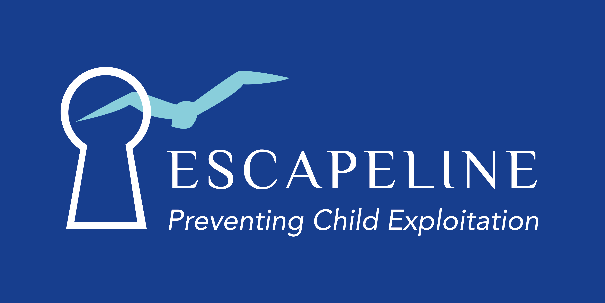 